La scène se passe devant la porte d’un magasin fermé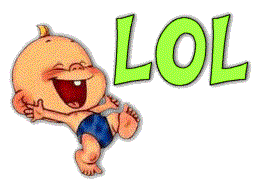 Il y a une queue monstrueuse. 
 Un Maghrébin arrive, voit la queue et double tout le monde. 
 Manque de pot le premier qui faisait la queue ne se laisse pas doubler. 
 Il lui met une belle gifle. 
 Les autres, voyant que le Magrébin ne se défend pas, lui sautent tous dessus. 
 IL se retrouve au point de départ c' est a dire au bout de la queue. 
 Mais Il décide d' y retourner, et là pareil il se fait jeter. 
 Mais il décide d' y retourner une 3 ème fois mais pareil tout le monde lui saute dessus.!!! 
 A la fin il regarde tout le monde et dit :?? 
 
 "Bein wallah!!! 
 tanpi pour vou J'ouvriri pas limagasin!.... 
 
